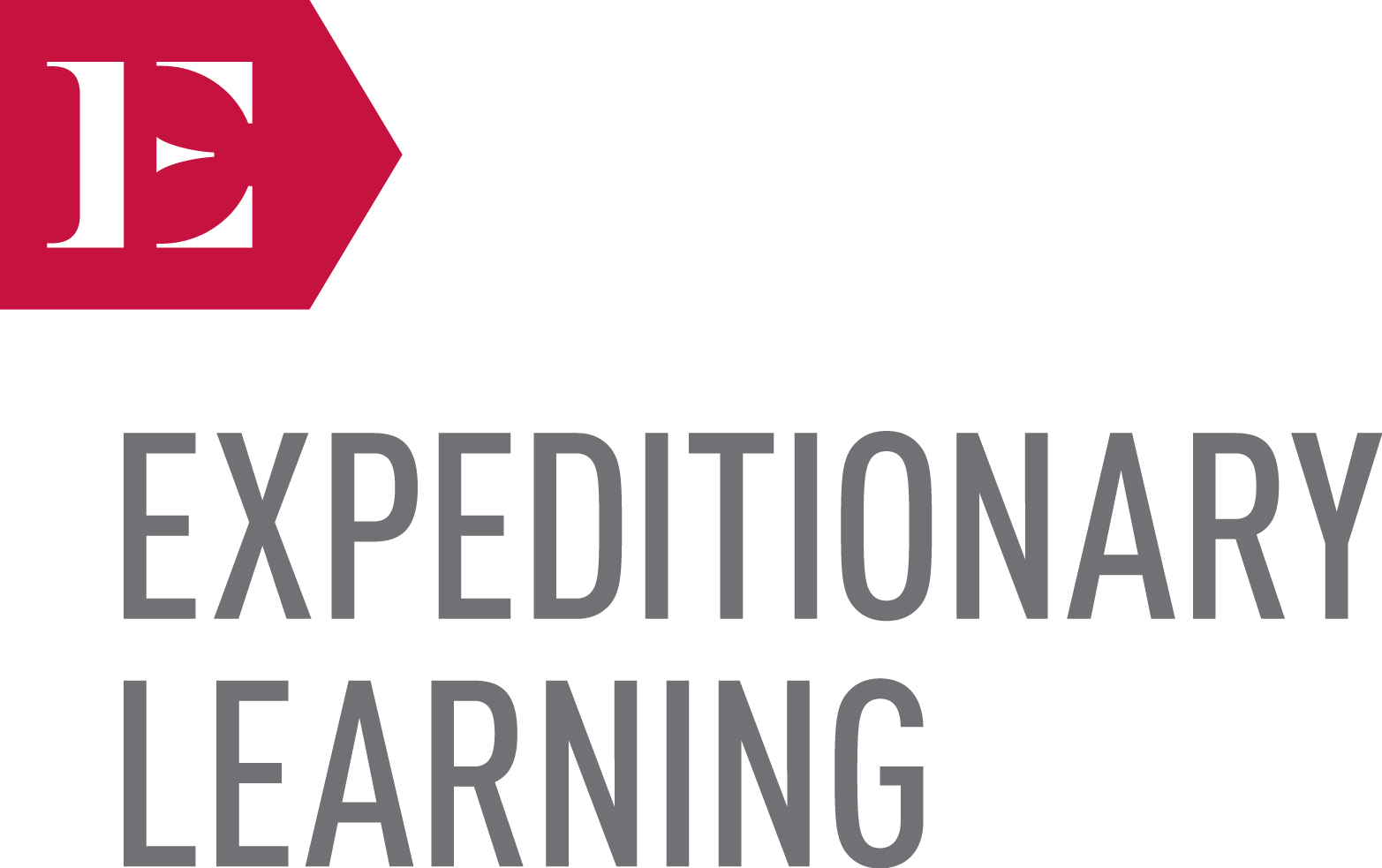 Written Conversation NotecatcherLearning JournalFebruary, 2013Common Core Ambassadors & Network TeamsName _________________________Guiding Questions:How does student-engaged assessment support students’ development of high-quality, Common Core aligned writing in the 3-5 ELA modules?How do the 3-5 ELA Modules increase in complexity over time?How can module assessments and performance tasks provide essential instructional that can be used to improve students’ performance?Learning Targets:I can identify the impact of student-engaged assessment on students’ development of high-quality, Common Core aligned writing in the 3-5 ELA modules.I can describe the key components of Module 3 for a selected grade level.I can describe how the 3-5 ELA Modules increase in complexity over time.I can implement, or support the implementation of, module-based Looking at Student Work and Results Meeting protocols to design action plans that improve students’ performance.	Day 1, Session 1 Reflections:Day 1, Session 2 Reflections:Day 1, Session 3 Reflections:Day 2, Session 1 Reflections:Day 2, Session 2 Reflections:End of NTI Reflections:I SayMy Partner RespondsI BuildMy Partner ConcludesI SayMy Partner RespondsI BuildMy Partner ConcludesI SayMy Partner RespondsI BuildMy Partner ConcludesI SayMy Partner RespondsI BuildMy Partner Concludes